TÍTULO (max. 15 palabras): 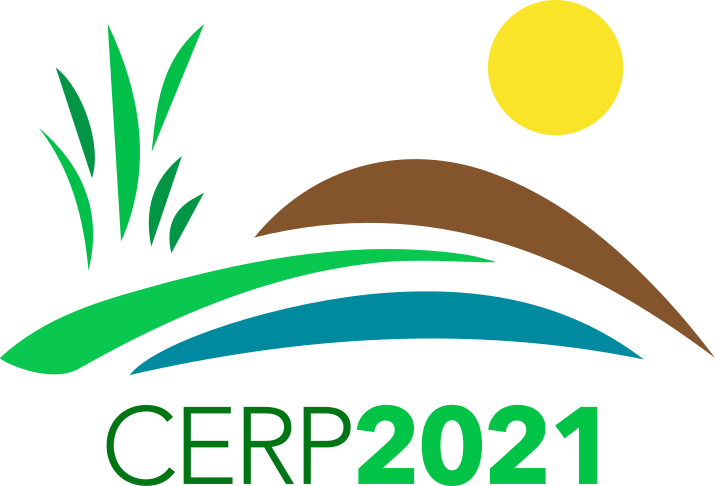 Primer Nombre Apellido1*, Primer Nombre Apellido2 y Primer Nombre Apellido3 1Afiliación, ciudad, país, e-mail2Afiliación, ciudad, país, e-mail3Afiliación, ciudad, país, e-mail * Autor para correspondencia.Palabras clave (máx. 5 palabras): Resumen (máx. 300 palabras): 